Müesli à la framboise  chaussettes toe-up taille M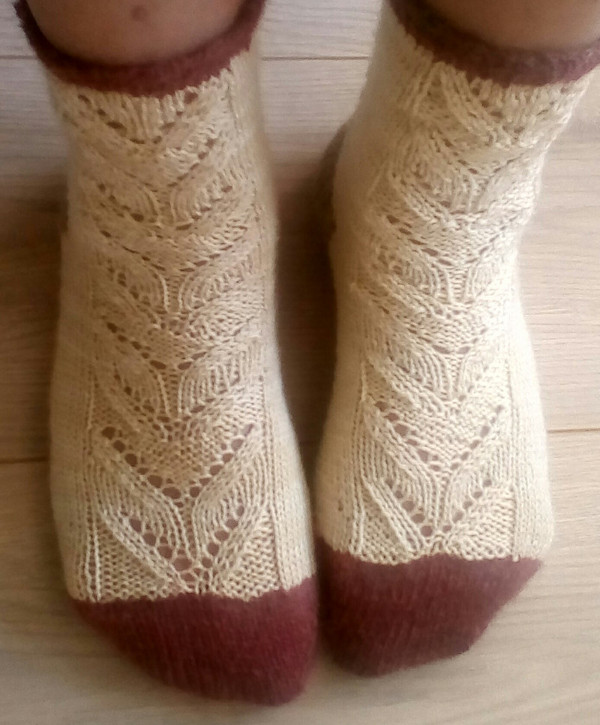 Recette Recipe :Montage turc de 20 mailles.  https://www.youtube.com/watch?v=_oRswwQtwjwAvec le fil contrastant (orteils)Tour 1 : « Tricoter jersey end 1m, 1 augmentation ,  8 m  end, 1 aug, 1m end ». Répéter de « à ».Tour 2 : tricoter toutes les malles à l’end.Répéter 14 fois les tours 1 et 2 → 60 mChanger pour la couleur principale Chaussette droiteT1 : tricoter 8 m en jersey end, 1er rang du diagramme A, tricoter 37 m restantes en jersey end. Continuer  toujours par 8 m end, 15 m digramme A, 37 m end jusqu’à 5 cm du talon.Changer pour la couleur contrastanteTalon raccourci : https://www.youtube.com/watch?v=L6vJoH3tYFYReprendre la couleur principale (mollet)8 m end, 15m diag A,  16 end, 13 m diag B,  8 end.Terminer par 2cm cotes 1/1 et rabattage élastique.Turkish CO 20 st https://www.youtube.com/watch?v=cMKdC2U-FMgWith contrast colour (toes)R1 : « k1, M1R, k8, M1L » ; repeat « »R2 : kRepeat 14  R1 R2 → 60 stWith main colorRight sockR1 : k8,  chart A 1rst round, k to the end.Continue like this : k8, 15 st chart A, k 37 .   Stop 5 cm before heel.With contrats colourShort row heel : https://www.youtube.com/watch?v=IxVxsmP58_oWith main color k8, 15 st chart A,  k16,13 chart B, k 8End : 2cm p1 /k1  elastic bind off.Diagramme A (avant de la chaussette)Chart A (front)Diagramme B (arrière de la chaussette)Chart B (back)